CELIAKIJA IN laktozna intoleranca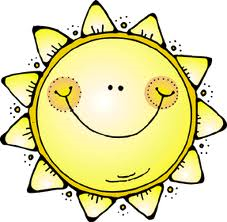 OPOMBA: Pridržujemo si pravico do spremembe jedilnika zaradi objektivnih razlogov!  Alergeni so navedeni v prilogi jedilnika! BG-brez glutena, BL-brez aktoze, BGL- brez glutena in laktoze.MALICAKOSILO1.2. 2021PONEDELJEKŠtručka BG , kakav(mleko BL, benko BG) sadjeČufti v paradižnikovi omaki BG, pire krompir BL, pecivo-dieta2. 2. 2021TOREKKoruzni makaroni z mesom, rdeča pesaGoveja juha s koruzno zakuho, cmoki-dieta, domači jabolčni kompot3.2. 2021SREDAHrenovka BG,  štručkaBG, zeliščni čajJuha, ocvrti piščančji fingersi BG, pražen krompir, zelena solata4.2. 2021ČETRTEKSadni jogurt BL, kruh BG, sadjeZelenjavna enolončnica z mesom BG,  kruh BG,   pecivo-dieta5.2. 2021PETEKKruh BG, maslo BL, jagodni čajBučkina juha BGL, piščančja nabodala, rizi bizi, kumarična solata8.2.2021PONEDELJEKPRAZNIKPRAZNIK9.2. 2021TOREKsadni čaj, kruh BG, piščančje prsi, kumaraGolaž BG, koruzna polenta BG, zelena solata, sadje10.2.2021SREDAGoveja juha z govedino in koruzno zakuho, kruh BG, sadjeDušeno sladko zelje BG, pire krompirBL, piščančji zrezek BG, pecivo-dieta11.2.2021ČETRTEK Kruh BG, domači tunin namaz(maslo BL, tunina v oljčnem olju), zeliščni čajCvetačna juha BL, pečen puranji zrezek, rizi bizi, BIO MEHKA SOLATA12.2.2021PETEKPlaninski čaj, krof BGL, sadjeKostna juha z koruzno zakuho, koruzne testenine z mesom, rdeča pesa POČITNICEPOČITNICEPOČITNICE22.2.2021PONEDELJEKZeliščni čaj, pica BGLGoveji zrezek v gobovi omaki BLG, koruzne testenine, zelena solata s korenčkom23.2.2021TOREKŠtručka BG, kakav(mleko BL, benko BG), jabolkoJuha, pečene krače, zelenjava, riž, solata24.2.2021SREDASendvič(kruh BG) s poli salamo in sirom BL, kumara, sadni čajKrompirjev golaž BG, hrenovka BG, kruh BG, pecivo-dieta25.2.2021ČETRTEKKruh BG, pašteta Argeta, sveža paprika, jagodni čaj z medomPuranji paprikaš z zelenjavo BG, njoki-dieta, zelena solata s koruzo26.2.2021PETEKMleko BL, čokolino BG, bananaGoveja juha z koruzno zakuho, pečena svinjska ribica, pražen krompir, zeljna solata